Taller práctico virtual sobre Propiedad Intelectual para Empresarias de Pueblos Indígenas y Comunidades Localesorganizado porla Organización Mundial de la Propiedad Intelectual (OMPI)en colaboración con la Organización Internacional del Trabajo (OIT),el Centro de Comercio Internacional (ITC)y la Asociación Internacional de Marcas (INTA)Ginebra (Suiza), 11 a 22 de octubre de 2021LISTA DE PARTICIPANTESpreparada por la Oficina Internacional de la OMPIPARTICIPANTES INVITADOS(por orden alfabético de los nombres de las personas)Sandra Karina ADUVIRI CHAMBI (Sra.), Bolivia (Estado Plurinacional de)Tatyana / Татьяна BATOVA / БАТОВА (Sra.), Federación de RusiaJuana Griselda COUOH CAB (Sra.), MéxicoCeleste Mariana ESCOBAR (Sra.), ParaguaySatitia GOMIS (Sra.), SenegalMaria Yolanda HERNÁNDEZ GÓMEZ (Sra.), MéxicoCharlotte KAZOORA (Sra.), UgandaElizabeth MBAU (Sra.), KenyaElamae MEMBRERE (Sra.), FilipinasAshley MINNER (Sra.), Estados Unidos de AméricaShannon MONK (Sra.), CanadáChevauné MOORE-MINOTT (Sra.), JamaicaDiana MORI GONZALES (Sra.), PerúNyasha Clesby NHUTSVE (Sra.), ZimbabweAna SHANSHIASHVILI (Sra.), GeorgiaRajita SHRESTHA (Sra.), NepalCynthia SUYIANKA (Sra.), KenyaJudith Marina TORRES SOLÍS (Sra.), ColombiaFanny Monserrate VERGARA IBARRA (Sra.), EcuadorNaw Su WAH (Sra.), TailandiaCherina ZERBO (Sra.), Burkina FasoNurzat / Нурзат ZHEENBEK KYZY / ЖЭЭНБЕК КЫЗЫ (Sra.), KirguistánORGANIZACIONES INTERNACIONALES INTERGUBERNAMENTALESOrganización Internacional del Trabajo (OIT)Vic VAN VUUREN (Sr.), director, Departamento de Empresas, Ginebra (Suiza)Simel ESIM (Sra.), directora de la Unidad de Cooperativas, Ginebra (Suiza)Andrea DÁVILA (Sra.), oficial técnica de la Unidad de Cooperativas, Ginebra (Suiza)ONU-MujeresAparna MEHROTRA (Sra.), directora, División de Coordinación del Sistema de las Naciones Unidas, ONU-Mujeres, Nueva YorkCentro de Comercio Internacional (ITC)Juan HOYOS (Sr.), asesor, Cadenas de Valor Sostenibles e Inclusivas, División de Empresas e Instituciones, Ginebra (Suiza)ORGANIZACIONES INTERNACIONALES NO GUBERNAMENTALESAsociación Internacional de Marcas (INTA) Tiki DARE (Sra.), presidentaMarion HEATHCOTE (Sra.), representante y asociada, Davies Collison Cave Pty, Sídney (Australia)ORADORES EXTERNOSDjakhangir ARIPOV (Sr.), jefe, bufete de abogados Petosevic (Uzbekistán)Harriet DEACON (Sra.), investigadora invitada, Universidad de Coventry (Reino Unido)Matthew FIELDING (Sr.), director de programa y jefe interino de Comunicaciones de Proyectos, Stockholm Environment Institute (Suecia)Rune FJELLHEIM (Sr.), consultor independiente (Noruega)Gabriele GAGLIANI (Sr.), profesor, Universidad Bocconi, Milán, y profesor adjunto, Universidad Case Western Reserve (Estados Unidos de América)Anindita PATRA (Sra.), investigadora independiente, Patrimonio Cultural Inmaterial (India)Diego RINALLO (Sr.), profesor asociado, EM Lyon Business School (Francia)Theresa SECORD (Sra.), Estados Unidos de AméricaElena VARIKSOO (Sra.), Federación de Rusia Nancy Clara VÁSQUEZ GARCÍA (Sra.), fundadora, Ääts Grupo Hilando Caminos (México)OFICINA INTERNACIONAL DE LA ORGANIZACIÓN MUNDIAL DE LA PROPIEDAD INTELECTUAL Edward KWAKWA (Sr.), subdirector general, Sector de Alianzas y Desafíos Mundiales.Alexandra GRAZIOLI (Sra.), directora, Registro de Lisboa, Departamento de Marcas, Diseños Industriales e Indicaciones Geográficas, Sector de Marcas y DiseñosWend WENDLAND (Sr.), director, División de Conocimientos Tradicionales, Sector de Alianzas y Desafíos MundialesMichele WOODS (Sra.), Directora, División de Derecho de Autor, Sector de Derecho de Autor e Industrias CreativasAllison MAGES (Sra.), jefa, Sección de Comercialización de la PI, División de PI para las Empresas, Sector de PI y Ecosistemas de InnovaciónBegoña VENERO AGUIRRE (Sra.), consejera principal, División de Conocimientos Tradicionales, Sector de Alianzas y Desafíos MundialesShakeel BHATTI (Sr.), consejero, División de Conocimientos Tradicionales, Sector de Alianzas y Desafíos Mundiales, OMPI, GinebraDaphné ZOGRAFOS JOHNSSON (Sra.), jurista principal, División de Conocimientos Tradicionales, Sector de Alianzas y Desafíos MundialesFei JIAO (Sra.), administradora de programas, División de Conocimientos Tradicionales, Sector de Alianzas y Desafíos MundialesMiyuki MONROIG (Sra.), administradora de programa, División de Gestión del Derecho de Autor, Sector de Derecho de Autor e Industrias CreativasLeticia CAMINERO (Sra.), consultora, División de Conocimientos Tradicionales, Sector de Alianzas y Desafíos MundialesRebecca FERDERER (Sra.), consultora, División de Conocimientos Tradicionales, Sector de Alianzas y Desafíos Mundiales, OMPI, GinebraAnna SINKEVICH (Sra.), becaria de investigación en cuestiones indígenas de la OMPI, División de Conocimientos Tradicionales, Sector de Alianzas y Desafíos Mundiales[Fin del documento]SSSS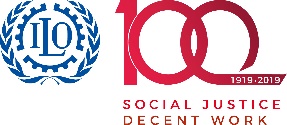 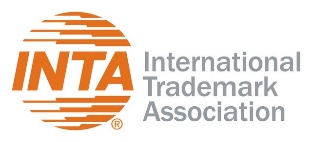 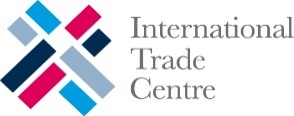 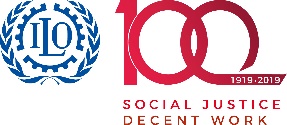 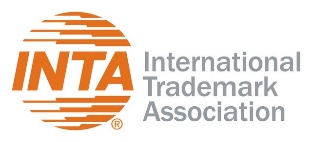 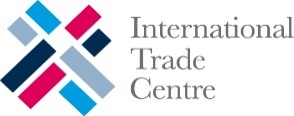 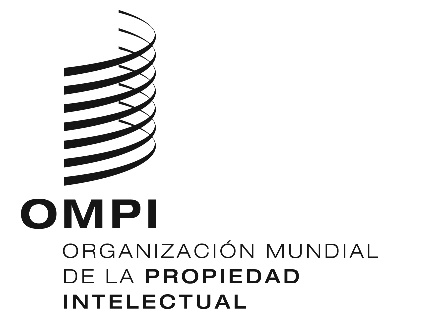 TALLERTALLERTALLERTALLERWIPO/IPTK/GE/3/21/INF/2  WIPO/IPTK/GE/3/21/INF/2  WIPO/IPTK/GE/3/21/INF/2  WIPO/IPTK/GE/3/21/INF/2  ORIGINAL: INGLÉSORIGINAL: INGLÉSORIGINAL: INGLÉSORIGINAL: INGLÉSFECHA: 7 DE octubre DE 2021FECHA: 7 DE octubre DE 2021FECHA: 7 DE octubre DE 2021FECHA: 7 DE octubre DE 2021